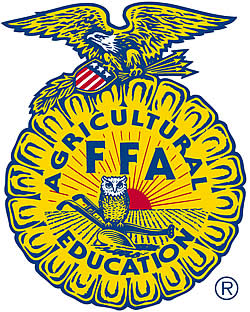 Seguin FFA 	  		    1315 E. Cedar St.  	(830) 372-5770 (ext. 32112)Seguin, Texas 78155Seguin FFA Sponsorship LevelsThank you for your interest in Seguin FFA and our sponsorship level. Thank you for taking the time out of your busy schedule to read this letter.  In an effort to support the students in our FFA chapter at Seguin High School, we are launching a community support campaign.  By doing so, we are asking you to become a year-long sponsor of the Seguin FFA chapter.	By becoming a sponsor, you and/or your business will be recognized for your contribution throughout the year at every FFA function that we hold. In addition, depending on your level of support, you will receive a token of our appreciation for your support in this outstanding organization dedicated to training our youth for the future. The FFA is a charitable, non-profit organization, and your contribution will also be tax deductible.	There are three levels of sponsorships to choose from:Black Level Donations- $3,000 – This sponsorship will be a separate scholarship available for the participating FFA seniors. Sponsors will have the opportunity to award as many scholarships with the sponsorship money, as well as, become involved in the scholarship process if wanted.  White Level Donations- $7,000 – This sponsorship will include sponsoring all Leadership Development Events (LDE) and Career Development Events (CDE) that the chapter participates in. Your logo and company name will be displayed on all students judging shirts and jackets as they travel across the State of Texas and participate in various events. The sponsorship will aide in travel and hotel assistants for the students. Gold Level Donations- $10,000 – This sponsorship will assist our officer team throughout the school year. There are many events our officers are involved in. this includes but not limited to; Seguin FFA Officer Retreat (the officers spend a week together learning about leadership in the FFA and themselves. They also discover how to work as a team and build a bond with our associate and the members.), Texas FFA State Convention (the students will spend a week at the selected location of State Convention. During FFA events, members convene, receive recognition for their hard work, and draw inspiration from the ideas and enthusiasm of their fellow members, teachers, and mentors), and Officer Supplies.All sponsors will be recognized at our Annual Parent and Member Banquet at the end of the school year where they will receive their plaques as a token of gratitude. As an organization, our advisors and officer team would like sit down and decide on a sponsorship level for our program. Upon the sponsorship meeting, the advisors would like to use your company as a teaching tool and connection with our students. We would be honored to provide a field trip to your company and let you help us educate our students. Thank you for your time in caring for our students and the FFA program at Seguin High School. We look forward to working with you and your company as you support our community and the youth of agriculture. Sincerely, Seguin FFA Advisors